Отчет о самообследованииГБОУ школа-интернат № 17 г.о. Самараза 2020-2021 учебный годI. Аналитическая часть Миссия школы:  «Создание психологически комфортной образовательной среды, обеспечивающей условия для получения качественного доступного образования детей с ограниченными возможностями здоровья, овладения ключевыми компетенциями, профессионального самоопределения, адаптации и социализации в обществе».Задачи образовательной организации, выполнение которых необходимо для успешного достижения цели: - создание условий для обеспечения современного качества образования и дальнейшей успешной самореализации обучающихся с ограниченными возможностями здоровья (далее – ОВЗ) через проектирование индивидуальных образовательных маршрутов обучающихся организации, обеспечение их психолого-педагогического и коррекционного сопровождения;- развитие системы профориентационной работы через развитие механизмов эффективного взаимодействия организации с другими образовательными организациями, социальными партнерами в рамках осуществления образовательной, профориентационной и воспитательной деятельности;- развитие системы непрерывного повышения профессионального мастерства и квалификации педагогических работников с вовлечением в национальную систему профессионального роста педагогических работников с учетом адресных потребностей обучающихся с ОВЗ;- модернизация системы материально-технического обеспечения образовательного процесса;обеспечение работы организации, как ресурсного центра, оказывающего методическую помощь педагогическим работникам общеобразовательных учреждений, психолого-педагогическую помощь детям и их родителям.Задачи педагогического коллектива по обеспечению современного качества образования:- создание комфортной и безопасной образовательной среды.- повышения качества обучения, коррекционного и психолого-педагогического сопровождения и воспитания детей с ОВЗ.- повышение эффективности и качества работы по профессиональной ориентации обучающихся.- распространение педагогического и методического опыта работы в рамках деятельности ресурсного центра.- повышение качества дополнительного образования детей с ОВЗ.- создание новой модели взаимодействия с семьями, воспитывающими детей с ОВЗ.- возможность профессиональной успешности и самореализации людей с нарушениями зрения.- осознание человеком со зрительной патологией себя, как равноправного конкурентоспособного члена общества. Целевые задачи ГБОУ школы-интерната № 17 на 2020-2021 учебный год. 1. Обеспечить достижение образовательного стандарта:1. Сохранить  уровень успеваемости по школе до 100%.2. Сохранить качество знаний на всех ступенях обучения на уровне 2019-2020 учебного года.2.  Повысить количество отличников и учащихся, успевающих на «4» и «5» за счет резерва учащихся имеющих одну «3» или «4».3. Сохранить процент учащихся, проходящих государственную итоговую аттестацию в форме ЕГЭ по предметам по выбору на уровне 100%.4. Сохранить уровень качества знаний и степени обученности. на экзаменах в 10 классе по математике и русскому языку.7. Снизить количество пропусков уроков без уважительной причины до 800.8. Продолжить внедрение компетентностноориентированных и информационно-коммуникационных технологий в практику коррекционного образовательного процесса.9. Продолжить организацию учебно-исследовательской деятельности учащихся через организацию предметных декад и участие учащихся в предметных олимпиадах и научно-практических конференциях различного уровня; вовлекать большее количество учащихся в учебно-исследовательскую работу. 2. Сформировать потребность в здоровом образе жизни:Сохранить количество участвующих в  спортивных соревнованиях  на прежнем уровнеСохранить охват учащихся спортивными секциями  на прежнем уровнеСнизить количество учащихся с заболеваниями органов дыхания до 100.Сохранить показатель уровня тревожности в среднем по школе на прежнем уровне Повысить уровень школьной мотивации во всех классах на 0,5 балла.Сохранить уровень травматизма учащихся на уровне 0 случаев.3. Сформировать ключевые компетентности (решение проблем, коммуникативная, информационная):Активно внедрять систему самоуправления в практику обучения и воспитанияСохранить процент учащихся 10-х классов, не определившихся в профессиональной сфере, на уровне 2%; сохранить процент учащихся 12-х классов, не определившихся в выборе профессии, на уровне 0%;Создать условия для формирования адекватной самооценки учащихся в выборе профессии и получении дальнейшего образования.Продолжить работу по организации условий для учебно-исследовательской деятельности учащихся.4. Развить личностные качества учащихся:Формирование представлений воспитанников интерната о совокупности личностных качеств успешного социального поведения в условиях современного обществаЗадачи, поставленные перед педагогическим коллективом ГБОУ школы-интерната № 17  на 2020 -2021 учебный год были решены. На конец 2020-2021 учебного года в ГБОУ школе-интернате № 17 обучается 221 человек. Из них 6 человек – опекаемые (1 приемная семья). 143человека являются детьми-инвалидами по зрению. 5 чел – инвалиды по зрению. Из них 46 человек с глубокими нарушениями зрения и  тотально слепые, обучающиеся по системе Брайля. 108 человек проживают во время учебного года в интернате.Обучение в школе-интернате осуществляется по государственным общеобразовательным программам. Обучающиеся имеют право проходить государственную итоговую аттестацию по программам основного общего и среднего общего образования как в форме единого государственного экзамена/основного государственного экзамена, так и в форме государственного выпускного экзамена. Кроме того, они могут выбрать прохождение государственной итоговой аттестации в смешанной форме. С 2005-2006 учебного года выпускники 12 класса выбирают сдачу итоговой аттестации в форме ЕГЭ. В  прошедшем учебном году в ГБОУ школе-интернате № 17 программы среднего общего образования освоили 8 выпускников. Все они проходили  государственную итоговую аттестацию в формате ЕГЭ. Средняя сумма баллов за 3 экзамена составила 189,6 баллов. Предметы, выбранные в этом году выпускниками: история, обществознание, биология.  В 2021-2021  учебном году 20 выпускников 10 класса  освоили программы основного общего образования. Государственную итоговую аттестацию они проходили по русскому языку и математике в формате ГВЭ. Неудовлетворительных результатов нет.  Все обучающиеся получили аттестаты об основном общем образовании. 5 обучающихся продолжат обучение по программам среднего общего образования в нашем образовательном учреждении. 15 обучающихся будут продолжать обучение в учреждениях среднего профессионального образования Самарской области.Для адаптации в обществе с ощущением своей полноценности и уверенности в своих силах и для правильного общения со сверстниками и взрослыми – будь то зрячие или слабовидящие – кроме общеобразовательных предметов в учебный план введены дополнительные коррекционные предметы согласно базисного учебного плана специальных (коррекционных) образовательных учреждений 4 вида (Приложение к приказу Министерства образования РФ от 10.04.2002 г. № 29/2065-п.): 3 Охрана и развитие остаточного зрения и зрительного восприятия; Развитие мимики и пантомимики; Развитие мелкой моторики; Ориентировка в пространстве; Социально-бытовая ориентировка; Предметно-практическая деятельность; ЛФК; Ритмика. Проводятся занятия с логопедом и психологом. В целях формирования познавательной и творческой активности учащихся методическими объединениями педагогов ежегодно проводятся предметные декады, в рамках которых проходят олимпиады по предметам, интеллектуальные марафоны, игры-путешествия, презентации докладов, конкурсы и т.д. Режим работы школы-интерната: Занятия в школе проводятся в первую смену. По пятидневной рабочей неделе - начальная школа 1-4 классы - среднее звено 5-10 классы - старшее звено 11-12 классы Данный режим работы школы обеспечивает выполнение базового компонента и использования компонента образовательного учреждения в соответствии с интересами и потребностями учащихся, способствуя реализации идеи развития личности в культурно-нравственном интеллектуальном плане, обеспечивая условия для самовыражения и самоопределения учащихся. Структура школы: Начальная школа:  9 классов. Школа 1 ступени работает в режиме 5-ти дневной учебной недели. Все учащиеся обучаются по адаптированной основной общеобразовательной программе начального общего образования слабовидящих обучающихся (ФГОС ОВЗ вариант 4.2, 4.3, 3.2, 3.3) Основная школа: 10 классов Обучающиеся осваивают  адаптированную основную общеобразовательную программу основного общего образования (ФК ГОС)С 2019 года в ГБОУ школе-интернате открыт класс для обучающихся с ЗПР, не имеющих зрительных диагнозов. Все обучающиеся получили начальное общее образование в ГБОУ школе-интернате № 136.8в класс  (слабовидящие с интеллектуальными 6нарушениями) обучались по адаптированной программе для детей с интеллектуальными нарушениями (слабовидящих).Старшая школа: 2 классаОбучающиеся осваивают адаптированную основную общеобразовательную программу среднего общего образования (ФК ГОС)В школе происходит построение образовательной системы как совокупность преемственных образовательных программ и стандартов. Всего 21 класс (I ступень — 9 кл.; II ступень — 10 кл., III ступень — 2 класса). Система и особенности внутришкольного управления Организационная структура управления соответствует состоянию образовательной деятельности. Образовательная система ГБОУ школы-интерната № 17 является дифференцированной и имеет два взаимосвязанных подразделения: это подразделения общеобразовательной школы и интерната. В своей деятельности школа-интернат руководствуется основными нормативными документами: Конституцией Российской Федерации, Законом РФ «Об образовании», Конвенцией о правах ребенка», Типовым положением о специальном (коррекционном) образовательном учреждении для обучающихся, воспитанников с отклонениями в развитии, Уставом ГБОУ школы-интерната № 17. Управление в школе-интернате № 17 представляет собой замкнутую последовательность 4-х основных управленческих действий: планирование (включая анализ, прогнозирование, целеполагание), организация ( т.е. функциональные обязанности, права, ответственность, с кем и как взаимодействовать), руководство и контроль. Школа-интернат имеет линейно-функциональную структуру управления. Директору школы-интерната подчиняются: заместитель директора по учебно-воспитательной работе, заместитель директора по воспитательной работе, заместитель директора по АХЧ. В их подчинении находятся структурные подразделения школы-интерната. В состав структуры входят вспомогательные подразделения: медицинская служба, психологическая служба. Структура управления является децентрализованной. Роль органов интеграции выполняют педагогический совет, ПМП консилиум, общее собрание трудового коллектива. Координация осуществляется через вертикальные связи и с помощью взаимных согласований. Деятельность субъектов каждого уровня регламентируется соответствующими локальными актами.1 уровень – директор, педагогический совет, общее собрание трудового коллектива, совет старшеклассников – уровень стратегического управления школой. 2 уровень – заместители директора, психолого-медико-педагогический консилиум – уровень оперативного управления. 3 уровень – руководители методических объединений, педагог-психолог, дефектологи, учителя, воспитатели – уровень функционирования. Организация коррекционного образовательного процесса Применяя в своей работе разнообразные и разноуровневые формы обучения, внедряя инновационные технологии в коррекционный образовательный процесс, учителя создали все необходимые условия для реализации обучения детей с разными возможностями, с разной степенью усвоения учебного материала. Коррекция методов и приемов обучения проводилась по рекомендации школьного ПМПк. Анализ учебно-воспитательного процесса проводился по результатам проверок ЗУН учащихся, проводимых в различной форме: Административные контрольные работы; Выставки работ учащихся (трудовое обучение, ИЗО) Проектная деятельность;Срезы знаний по предметам Предметные недели; Научно-практические конференции. II. Показатели деятельности общеобразовательной организации 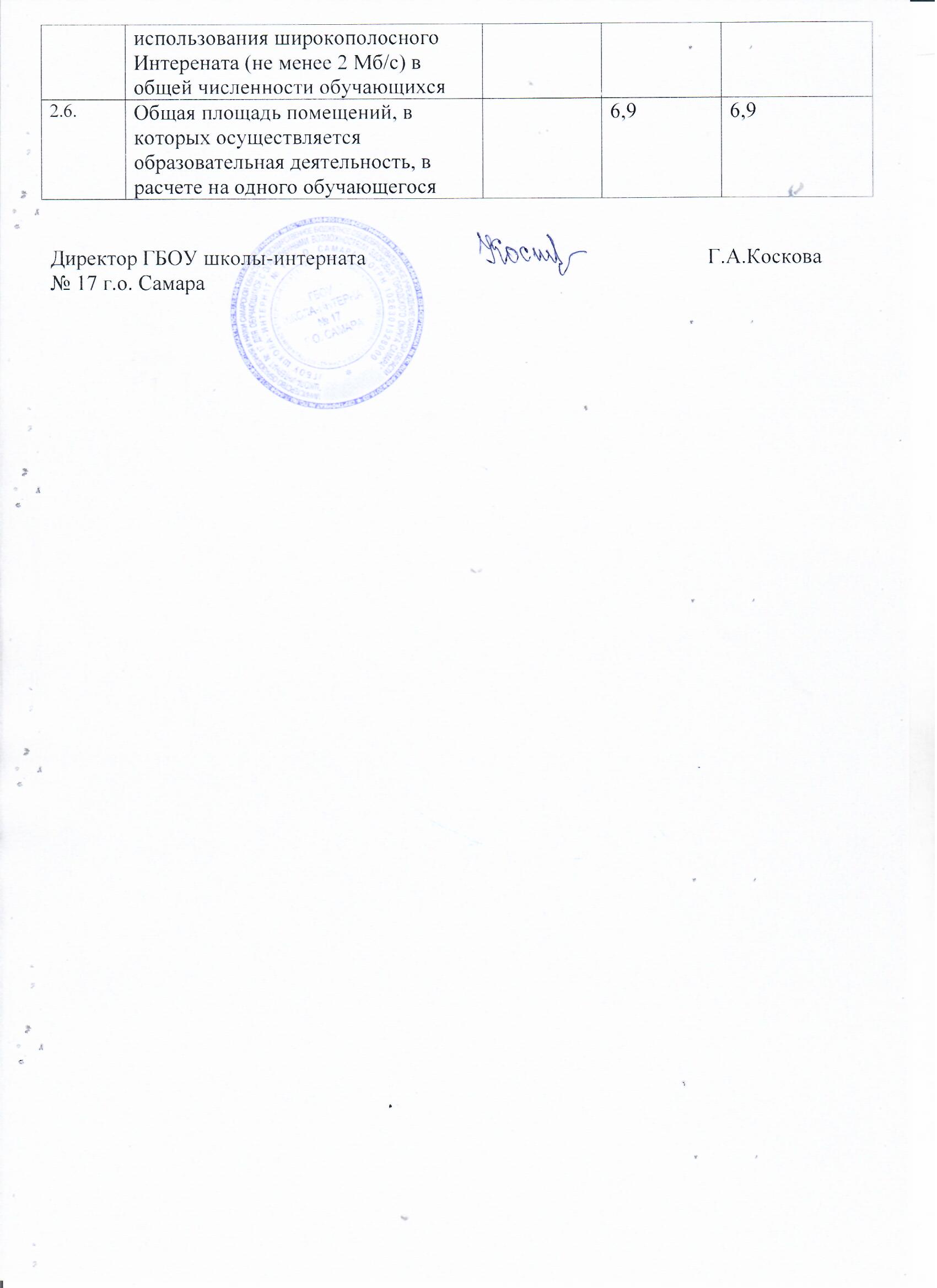 П/п Показатели Показатели Единица измерения Единица измерения Значение (за отчетный период) Значение (за отчетный период) Значение (за период, предшествующий отчет-ному) Значение (за период, предшествующий отчет-ному) 1.Образовательная деятельностьОбразовательная деятельность1.1. Общая численность учащихся Общая численность учащихся человек человек 2212212092091.2. Численность учащихся по образовательной программе начального общего образования Численность учащихся по образовательной программе начального общего образования человек человек 939372721.3. Численность учащихся по образовательной программе основного общего образования Численность учащихся по образовательной программе основного общего образования человек человек 1141141291291.4. Численность учащихся по образовательной программе среднего общего образования Численность учащихся по образовательной программе среднего общего образования человек человек 141410101.5. Численность/удельный вес численности учащихся, успевающих на «4» и «5» по результатам промежуточной аттестации, в общей численности учащихся Численность/удельный вес численности учащихся, успевающих на «4» и «5» по результатам промежуточной аттестации, в общей численности учащихся человек/% человек/% 73/43,473/43,466/31,5%66/31,5%1.6. Средний балл государственной итоговой аттестации выпускников 9 класса по русскому языку Средний балл государственной итоговой аттестации выпускников 9 класса по русскому языку балл балл ----1.7. Средний балл государственной итоговой аттестации выпускников 9 класса по математике Средний балл государственной итоговой аттестации выпускников 9 класса по математике балл балл 3,73,7--1.8. Средний балл единого государственного экзамена выпускников 11 класса по русскому языку Средний балл единого государственного экзамена выпускников 11 класса по русскому языку балл балл 75,475,4--1.9. Средний балл единого государственного экзамена выпускников 11 класса по математике Средний балл единого государственного экзамена выпускников 11 класса по математике балл балл 5050--1.10. Численность/удельный вес численности выпускников 9 класса, получивших неудовлетворительные результаты на государственной итоговой аттестации по русскому языку, в общей численности выпускников 9 класса Численность/удельный вес численности выпускников 9 класса, получивших неудовлетворительные результаты на государственной итоговой аттестации по русскому языку, в общей численности выпускников 9 класса человек/% человек/% ----1.11. Численность/удельный вес численности выпускников 9 класса, получивших неудовлетворительные результаты на государственной итоговой аттестации по математике в общей численности выпускников 9 классаЧисленность/удельный вес численности выпускников 9 класса, получивших неудовлетворительные результаты на государственной итоговой аттестации по математике в общей численности выпускников 9 классачеловек/% человек/% 00--1.12Численность/удельный вес численности выпускников 11 класса, получивших результаты ниже установленного минимального количества баллов единого государственного экзамена по русскому языку, в общей численности выпускников 11 классаЧисленность/удельный вес численности выпускников 11 класса, получивших результаты ниже установленного минимального количества баллов единого государственного экзамена по русскому языку, в общей численности выпускников 11 классачеловек/% человек/% 00--1.13.Численность/удельный вес численности выпускников 11 класса, получивших результаты ниже установленного минимального количества баллов единого государственного экзамена по математике, в общей численности выпускников 11 класса Численность/удельный вес численности выпускников 11 класса, получивших результаты ниже установленного минимального количества баллов единого государственного экзамена по математике, в общей численности выпускников 11 класса человек/% человек/% 00--1.14Численность/удельный вес численности выпускников 9 класса, не получивших аттестаты об основном общем образовании, в общей численности выпускников 9 класса Численность/удельный вес численности выпускников 9 класса, не получивших аттестаты об основном общем образовании, в общей численности выпускников 9 класса человек/% человек/% 00001.15Численность/удельный вес численности выпускников 11 класса, не получивших аттестаты о среднем общем образовании, в общей численности выпускников 11 класса Численность/удельный вес численности выпускников 11 класса, не получивших аттестаты о среднем общем образовании, в общей численности выпускников 11 класса человек/%человек/%00001.16Численность/удельный вес численности выпускников 9 класса, получивших аттестаты об основном общем образовании с отличием, в общей численности выпускников 9 класса Численность/удельный вес численности выпускников 9 класса, получивших аттестаты об основном общем образовании с отличием, в общей численности выпускников 9 класса человек/%человек/%00001.17Численность/удельный вес численности выпускников 11 класса, получивших аттестаты о среднем общем образовании с отличием, в общей численности выпускников 11 класса Численность/удельный вес численности выпускников 11 класса, получивших аттестаты о среднем общем образовании с отличием, в общей численности выпускников 11 класса человек/%человек/%000/0%0/0%1.18Численность/удельный вес численности учащихся, принявших участие в различных олимпиадах, смотрах, конкурсах, в общей численности учащихся Численность/удельный вес численности учащихся, принявших участие в различных олимпиадах, смотрах, конкурсах, в общей численности учащихся человек/%человек/%115/55%115/55%112/58%112/58%1.19Численность/удельный вес численности учащихся - победителей и призеров олимпиад, смотров, конкурсов, в общей численности учащихся, в том числе: Численность/удельный вес численности учащихся - победителей и призеров олимпиад, смотров, конкурсов, в общей численности учащихся, в том числе: человек/% человек/% 67/30,3%67/30,3%63/30,1%63/30,1%1.19.1Регионального уровня Регионального уровня человек/% человек/% 28/13%28/13%25/12%25/12%1.19.2Федерального уровня Федерального уровня человек%человек%26/12%26/12%31/14%31/14%1.19.3Международного уровняМеждународного уровняЧеловек/%Человек/%13/6%13/6%8/8,3%8/8,3%1.20Численность/удельный вес численности учащихся, получающих образование с углубленным изучением отдельных учебных предметов, в общей численности учащихсяЧисленность/удельный вес численности учащихся, получающих образование с углубленным изучением отдельных учебных предметов, в общей численности учащихсячеловек/% человек/% 00001.21. Численность/удельный вес численности учащихся, получающих образование в рамках профильного обучения, в общей численности учащихся Численность/удельный вес численности учащихся, получающих образование в рамках профильного обучения, в общей численности учащихся человек/% человек/% 00001.22. Численность/удельный вес численности обучающихся с применением дистанционных образовательных технологий, электронного обучения, в общей численности учащихся Численность/удельный вес численности обучающихся с применением дистанционных образовательных технологий, электронного обучения, в общей численности учащихся человек/% человек/% 128/58%128/58%001.23. Численность/удельный вес численности учащихся в рамках сетевой формы реализации образовательных программ, в общей численности учащихся Численность/удельный вес численности учащихся в рамках сетевой формы реализации образовательных программ, в общей численности учащихся человек/% человек/% 00001.24. Общая численность педагогических работников, в том числе: Общая численность педагогических работников, в том числе: человек человек 383841411.25. Численность/удельный вес численности педагогических работников, имеющих высшее образование, в общей численности педагогических работников Численность/удельный вес численности педагогических работников, имеющих высшее образование, в общей численности педагогических работников человек/% человек/% 35/93%35/93%38/93%38/93%1.26. Численность/удельный вес численности педагогических работников, имеющих высшее образование педагогической направленности (профиля), в общей численности педагогических работников Численность/удельный вес численности педагогических работников, имеющих высшее образование педагогической направленности (профиля), в общей численности педагогических работников человек/% человек/% 34/90%34/90%37/90%37/90%1.27. Численность/удельный вес численности педагогических работников, имеющих среднее профессиональное образование, в общей численности педагогических работников Численность/удельный вес численности педагогических работников, имеющих среднее профессиональное образование, в общей численности педагогических работников человек/% человек/% 3/7%3/7%3/7%3/7%1.28. Численность/удельный вес численности педагогических работников, имеющих среднее профессиональное образование педагогической направленности (профиля), в общей численности педагогических работников Численность/удельный вес численности педагогических работников, имеющих среднее профессиональное образование педагогической направленности (профиля), в общей численности педагогических работников человек/% человек/% 2/5%2/5%1/4,6%1/4,6%1.29. Численность/удельный вес численности педагогических работников, которым по результатам аттестации присвоена квалификационная категория, в общей численности педагогических работников, в том числе: Численность/удельный вес численности педагогических работников, которым по результатам аттестации присвоена квалификационная категория, в общей численности педагогических работников, в том числе: человек/% человек/% 29/76,3%29/76,3%28/68,2%28/68,2%1.29.1 Высшая Высшая человек/% человек/% 17/45%17/45%19/46,3%19/46,3%1.29.2Первая Первая человек/% человек/% 11/29%11/29%6/14,6%6/14,6%1.30. Численность/удельный вес численности педагогических работников в общей численности педагогических работников, педагогический стаж работы которых составляет: Численность/удельный вес численности педагогических работников в общей численности педагогических работников, педагогический стаж работы которых составляет: человек/% человек/% 1.30.1 До 5 лет До 5 лет человек/% человек/% 2/5,2%2/5,2%1/2,4%1/2,4%1.30.2 Свыше 30 лет Свыше 30 лет человек/% человек/% 13/34,2%13/34,2%8/19,5%8/19,5%1.31. Численность/удельный вес численности педагогических работников в общей численности педагогических работников в возрасте до 30 лет Численность/удельный вес численности педагогических работников в общей численности педагогических работников в возрасте до 30 лет человек/% человек/% 2/5,2%2/5,2%1/2,4%1/2,4%1.32. Численность/удельный вес численности педагогических работников в общей численности педагогических работников в возрасте от 55 лет Численность/удельный вес численности педагогических работников в общей численности педагогических работников в возрасте от 55 лет человек/% человек/% 10/26,3%10/26,3%12/29,2%12/29,2%1.33. Численность/удельный вес численности педагогических и административно-хозяйственных работников, прошедших за последние 5 лет повышение квалификации/профессиональную переподготовку по профилю педагогической деятельности или иной осуществляемой в образовательной организации деятельности, в общей численности педагогических и административно-хозяйственных работников Численность/удельный вес численности педагогических и административно-хозяйственных работников, прошедших за последние 5 лет повышение квалификации/профессиональную переподготовку по профилю педагогической деятельности или иной осуществляемой в образовательной организации деятельности, в общей численности педагогических и административно-хозяйственных работников человек/% человек/% 38/100%38/100%41/100%41/100%1.34. Численность/удельный вес численности педагогических и административно-хозяйственных работников, прошедших повышение квалификации по применению в образовательном процессе федеральных государственных Численность/удельный вес численности педагогических и административно-хозяйственных работников, прошедших повышение квалификации по применению в образовательном процессе федеральных государственных человек/% человек/% 38/100%38/100%41/100%41/100%2.2.2.1.2.1.Количество компьютеров в расчете на одного обучающегосяКоличество компьютеров в расчете на одного обучающегосяединицединиц1 на 10 чел.1 на 10 чел.2.2.2.2.Количество экземпляров учебной и учебно-методической литературы из общего количества единиц хранения библиотечного фонда, состоящих на учете, в расчете на одного обучающегосяКоличество экземпляров учебной и учебно-методической литературы из общего количества единиц хранения библиотечного фонда, состоящих на учете, в расчете на одного обучающегосяединицединиц98,498,32.3.2.3.Наличие в образовательной организации системы электронного документооборотаНаличие в образовательной организации системы электронного документооборотада/нетда/нетдада2.4.2.4.Наличие читального зала в библиотеке, в том числе:Наличие читального зала в библиотеке, в том числе:да/нетда/нетдада2.4.1.2.4.1.С обеспечением возможности работы на стационарных компьютерах или с использованием переносных компьютеровС обеспечением возможности работы на стационарных компьютерах или с использованием переносных компьютеровда/нетда/нетдада2.4.2.2.4.2.С медиатекойС медиатекойда/нетда/нетдада2.4.3.2.4.3.Оснащенного средствами сканирования и распознавания текстовОснащенного средствами сканирования и распознавания текстовда/нетда/нетдада2.4.4.2.4.4.С выходом в Интернет компьютеров, расположенных в библиотекеС выходом в Интернет компьютеров, расположенных в библиотекеда/нетда/нетдада2.4.5.2.4.5.С контролируемой распечаткой бумажных материаловС контролируемой распечаткой бумажных материаловда/нетда/нетдада2.5.2.5.Численность/удельный вес численности обучающихся, которым обеспечена возможность Численность/удельный вес численности обучающихся, которым обеспечена возможность человек/%человек/%220/99,5%184/91,6